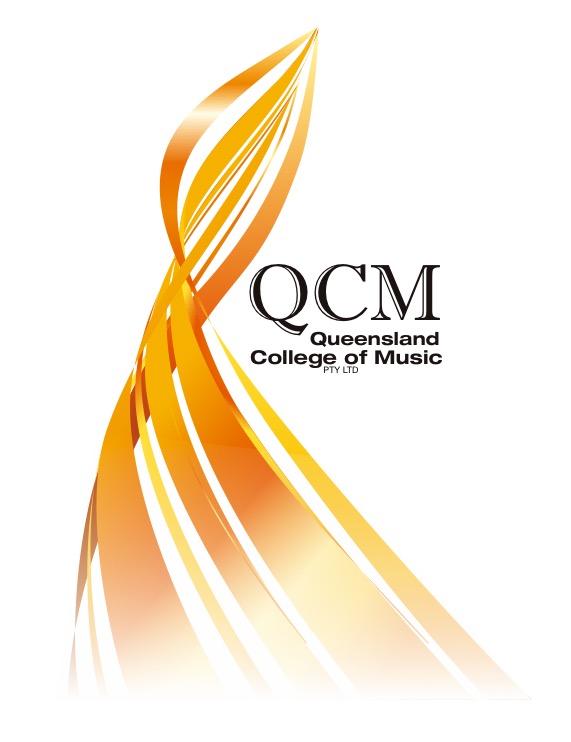 2024 DatesALL ON CAMPUS STUDENTSStudents will attend on: Day school students: Wednesday Evening school students: Wednesday and Thursday Adult day students: Days and times discussed with Susan or Mandy - allocated on enrolment2024 VET Student Loan DatesStudents starting in Semester Two 2024, will finish at the end of Semester One, 2025VET Student Loan: A VET Student Loan is available for some or all of the fees in this course. A VET Student Loan is only available to students who meet the eligibility requirements and will not be approved for students who do not meet these requirements. For students accessing VSL, a 20% Government Loan Fee applies.
Prices for Australian residents only.SEMESTER ONESEMESTER ONESEMESTER ONETERMSTART WEEK OFEND TERM ONE29 January 202428 March 2024TERM TWO15 April 202414 June 2024SEMESTER TWOSEMESTER TWOSEMESTER TWOTERMSTART WEEK OFEND TERM THREE8 July 20246 September 2024TERM FOUR30 September 202429 November 2024SEMESTER2024 ENROLMENT DATE 2024 TUITION DATES2024 CENSUS DATESLOAN AMOUNTOTHER FEES (resources, administration, uniform)ONE Monday 15 JanuaryTerm 1: 29 January  – 28 March 20245 February 2024$3680$200ONE Monday 15 JanuaryTerm 2: 15 April – 14 June 20245 February 2024$3680$200TWOMonday 24 JuneTerm 3: 8 July – 6 September 202415 July 2024$3680$200TWOMonday 24 JuneTerm 4: 30 September – 29 November 202415 July 2024$3680$200TOTAL $7600TOTAL $7600TOTAL $7600TOTAL $7600TOTAL $7600TOTAL $7600